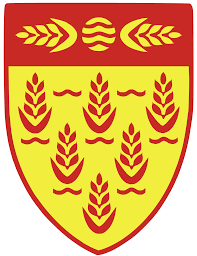 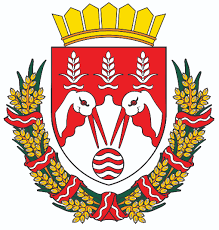 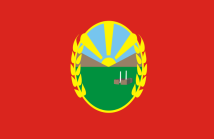 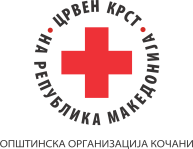 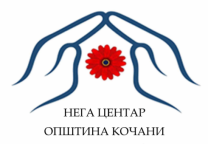 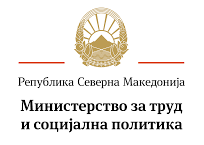 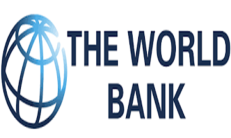  ПРИЈАВА ЗА АПЛИЦИРАЊЕ ЗА ОБУКА НА НЕГОВАТЕЛПодатоци за кандидатот:Приложени документи кон огласот:Датум и место                                                                       Потпис на кандидатот______________                                                                      _________________ИмеПрезимеДатум на раѓањеЕМБГНацоналностАдреса на живеењеОпштинаТелефон за контакт/маил адресаКопија од лична картаКопија од свидетелство за завршено образованиеПотврда од матичен  лекар за психо-физичка способност за работаПотврда за неосудуваностМотивациско писмо